【以上師資、課程內容、時間及場地等，本單位保留變更之權利。】紡拓會人才培訓課程報名表課程名稱: 後疫情時代下數位化驅動的應用與創新商業模式課程報名日期: 110 年    月     日*必填                                                                                                 財團法人中華民國紡織業拓展會  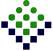 ※若您不想收到本會任何資訊，請於二週內填寫貴公司傳真號碼，並回傳至02-2391-5539，若未於時間內回傳，視同同意本會繼續寄發資訊，不便之處，敬請見諒。個人資料保護聲明一、依個人資料保護法第8條規定，本會為了人才教育培訓、各類講座以及本會相關資訊提供必須取得您的個人資料並事前進行告知。二、您所提供的個人資料，包含姓名、電話、電子郵件、公司名稱及統一編號及其他得以直接或間接識別您個人之資料，將於本表單處理結束後轉入本會資料庫，並受本會妥善維護。三、您可依個人資料保護法第3條規定，可就個人資料，行使下列權利:1.查詢或請求閱覽2.請求製給複製本3.請求補充或更正4.請求停止蒐集、處理或利用5.請求刪除。如您欲行使上述權利，請來電洽詢02-2341-7251#2577。四、在您閱讀上述聲明後，仍同意參與本講座，則視為您同意本會蒐集、處理及利用您的個人資料。                                                                   立同意書人:                              110年度經濟部工業局鞋類暨成衣服飾智慧生產推動計畫【人才培育分項計畫】後疫情時代下數位化驅動的應用與創新商業模式12小時實務教學，整合數位化工具一站式服務解決品牌需求，由Wonhouse團隊帶領實作解決貼合產品實務問題                           主辦單位：經濟部工業局   執行單位:財團法人中華民國紡織業拓展會　　　　　　　　　110年度經濟部工業局鞋類暨成衣服飾智慧生產推動計畫【人才培育分項計畫】後疫情時代下數位化驅動的應用與創新商業模式12小時實務教學，整合數位化工具一站式服務解決品牌需求，由Wonhouse團隊帶領實作解決貼合產品實務問題                           主辦單位：經濟部工業局   執行單位:財團法人中華民國紡織業拓展會　　　　　　　　　110年度經濟部工業局鞋類暨成衣服飾智慧生產推動計畫【人才培育分項計畫】後疫情時代下數位化驅動的應用與創新商業模式12小時實務教學，整合數位化工具一站式服務解決品牌需求，由Wonhouse團隊帶領實作解決貼合產品實務問題                           主辦單位：經濟部工業局   執行單位:財團法人中華民國紡織業拓展會　　　　　　　　　110年度經濟部工業局鞋類暨成衣服飾智慧生產推動計畫【人才培育分項計畫】後疫情時代下數位化驅動的應用與創新商業模式12小時實務教學，整合數位化工具一站式服務解決品牌需求，由Wonhouse團隊帶領實作解決貼合產品實務問題                           主辦單位：經濟部工業局   執行單位:財團法人中華民國紡織業拓展會　　　　　　　　　110年度經濟部工業局鞋類暨成衣服飾智慧生產推動計畫【人才培育分項計畫】後疫情時代下數位化驅動的應用與創新商業模式12小時實務教學，整合數位化工具一站式服務解決品牌需求，由Wonhouse團隊帶領實作解決貼合產品實務問題                           主辦單位：經濟部工業局   執行單位:財團法人中華民國紡織業拓展會　　　　　　　　　課程時間109/06/8(二)、109/06/9(三) 09:15-16:50 (午休1小時)共計12小時109/06/8(二)、109/06/9(三) 09:15-16:50 (午休1小時)共計12小時109/06/8(二)、109/06/9(三) 09:15-16:50 (午休1小時)共計12小時109/06/8(二)、109/06/9(三) 09:15-16:50 (午休1小時)共計12小時課程大綱課程內容後疫情時代下數位生態發展以級數成長，加速產業推動數位化腳步，主要聚焦在環境體驗、增強智慧、數位生態及智慧信任方面，上述趨勢必須整合情緒辨識、人工智慧（AI）、物聯網、擴增實境（AR）、區塊鏈等實體和虛擬虛擬實境技術（VR），將帶動這些技術的發展商機。在這些商業模式的推演之下，數位與創新才是王道，應如何將以數位化的供應鏈連結起來，開創更優異的數位供應鏈，屏除單打獨鬥棲身戰，朝向團隊支援的策略戰。才能有機會掌握新競爭優勢，提高數位生產力，展現新生活、新經濟與新價值。課程專屬特別企劃由Wonhouse團隊，提供機能性布料貼合教學與防護衣教學，為報名的紡織企業界夥伴做詳實解說與操作。課程內容後疫情時代下數位生態發展以級數成長，加速產業推動數位化腳步，主要聚焦在環境體驗、增強智慧、數位生態及智慧信任方面，上述趨勢必須整合情緒辨識、人工智慧（AI）、物聯網、擴增實境（AR）、區塊鏈等實體和虛擬虛擬實境技術（VR），將帶動這些技術的發展商機。在這些商業模式的推演之下，數位與創新才是王道，應如何將以數位化的供應鏈連結起來，開創更優異的數位供應鏈，屏除單打獨鬥棲身戰，朝向團隊支援的策略戰。才能有機會掌握新競爭優勢，提高數位生產力，展現新生活、新經濟與新價值。課程專屬特別企劃由Wonhouse團隊，提供機能性布料貼合教學與防護衣教學，為報名的紡織企業界夥伴做詳實解說與操作。課程內容後疫情時代下數位生態發展以級數成長，加速產業推動數位化腳步，主要聚焦在環境體驗、增強智慧、數位生態及智慧信任方面，上述趨勢必須整合情緒辨識、人工智慧（AI）、物聯網、擴增實境（AR）、區塊鏈等實體和虛擬虛擬實境技術（VR），將帶動這些技術的發展商機。在這些商業模式的推演之下，數位與創新才是王道，應如何將以數位化的供應鏈連結起來，開創更優異的數位供應鏈，屏除單打獨鬥棲身戰，朝向團隊支援的策略戰。才能有機會掌握新競爭優勢，提高數位生產力，展現新生活、新經濟與新價值。課程專屬特別企劃由Wonhouse團隊，提供機能性布料貼合教學與防護衣教學，為報名的紡織企業界夥伴做詳實解說與操作。課程綱要後疫情時代下創新商業模式品牌供應鏈一站式成衣服務機能性薄膜發展應用機能性布料貼合技術現況與發展成衣止水貼條的應用解析與發展成衣防水布料與貼條及設備匹配性解決方案成衣止水貼條之防護衣實作講師介紹本課程由許文欽經理帶領Wonhouse團隊講師群一同辦理。許文欽經理歷經台灣博迪公司研發及工程應用部門與Wonhouse產品事業部，擁有機能性紡織品貼條加工應用實務，長時間解決機能性布料各品牌測試實務與防護衣製作等相關經驗。本課程由許文欽經理帶領Wonhouse團隊講師群一同辦理。許文欽經理歷經台灣博迪公司研發及工程應用部門與Wonhouse產品事業部，擁有機能性紡織品貼條加工應用實務，長時間解決機能性布料各品牌測試實務與防護衣製作等相關經驗。本課程由許文欽經理帶領Wonhouse團隊講師群一同辦理。許文欽經理歷經台灣博迪公司研發及工程應用部門與Wonhouse產品事業部，擁有機能性紡織品貼條加工應用實務，長時間解決機能性布料各品牌測試實務與防護衣製作等相關經驗。本課程由許文欽經理帶領Wonhouse團隊講師群一同辦理。許文欽經理歷經台灣博迪公司研發及工程應用部門與Wonhouse產品事業部，擁有機能性紡織品貼條加工應用實務，長時間解決機能性布料各品牌測試實務與防護衣製作等相關經驗。適合對象紡織、成衣業之在職中高階勞工、技術或管理階層，以及對本課程有興趣之人員。紡織、成衣業之在職中高階勞工、技術或管理階層，以及對本課程有興趣之人員。紡織、成衣業之在職中高階勞工、技術或管理階層，以及對本課程有興趣之人員。紡織、成衣業之在職中高階勞工、技術或管理階層，以及對本課程有興趣之人員。上課地點6/8：台北市中正區愛國東路22號17F，紡拓會第一會議室6/9：桃園市觀音區環南路861號6/8：台北市中正區愛國東路22號17F，紡拓會第一會議室6/9：桃園市觀音區環南路861號6/8：台北市中正區愛國東路22號17F，紡拓會第一會議室6/9：桃園市觀音區環南路861號招生人數：20人以上(最低開班12人)課程費用費用：NTD$2,500元早鳥優惠：110/5/14(五)前完成繳費即可享9折優惠。(每位學員實付NTD$2,250元)團體優惠：兩人同行並完成繳費報名者可享優惠85折優惠(NTD$2,125元/人)，三人以上同行並完成繳費報名者可享8折優惠(NTD$2,000元/人)《課程費用：含稅、講師費、講義、防疫材料包及餐點費…等》費用：NTD$2,500元早鳥優惠：110/5/14(五)前完成繳費即可享9折優惠。(每位學員實付NTD$2,250元)團體優惠：兩人同行並完成繳費報名者可享優惠85折優惠(NTD$2,125元/人)，三人以上同行並完成繳費報名者可享8折優惠(NTD$2,000元/人)《課程費用：含稅、講師費、講義、防疫材料包及餐點費…等》費用：NTD$2,500元早鳥優惠：110/5/14(五)前完成繳費即可享9折優惠。(每位學員實付NTD$2,250元)團體優惠：兩人同行並完成繳費報名者可享優惠85折優惠(NTD$2,125元/人)，三人以上同行並完成繳費報名者可享8折優惠(NTD$2,000元/人)《課程費用：含稅、講師費、講義、防疫材料包及餐點費…等》費用：NTD$2,500元早鳥優惠：110/5/14(五)前完成繳費即可享9折優惠。(每位學員實付NTD$2,250元)團體優惠：兩人同行並完成繳費報名者可享優惠85折優惠(NTD$2,125元/人)，三人以上同行並完成繳費報名者可享8折優惠(NTD$2,000元/人)《課程費用：含稅、講師費、講義、防疫材料包及餐點費…等》報名方式採傳真、Email或親洽報名方式。02-23417251 #2577陳美婷小姐傳真02-2391-5539；E-mail: meiting@textiles.org.tw★為維護學員權益，請務必於開課前七日完成預約報名。採傳真、Email或親洽報名方式。02-23417251 #2577陳美婷小姐傳真02-2391-5539；E-mail: meiting@textiles.org.tw★為維護學員權益，請務必於開課前七日完成預約報名。採傳真、Email或親洽報名方式。02-23417251 #2577陳美婷小姐傳真02-2391-5539；E-mail: meiting@textiles.org.tw★為維護學員權益，請務必於開課前七日完成預約報名。採傳真、Email或親洽報名方式。02-23417251 #2577陳美婷小姐傳真02-2391-5539；E-mail: meiting@textiles.org.tw★為維護學員權益，請務必於開課前七日完成預約報名。繳費方式匯款／轉帳帳戶名：財團法人中華民國紡織業拓展會銀行代碼：012富邦銀行(南門分行)／銀行帳號：510-210-2504-66※完成繳款需來信告知：學員姓名／匯款時間／帳號末五碼／轉帳金額／匯款公司名帳戶名：財團法人中華民國紡織業拓展會銀行代碼：012富邦銀行(南門分行)／銀行帳號：510-210-2504-66※完成繳款需來信告知：學員姓名／匯款時間／帳號末五碼／轉帳金額／匯款公司名帳戶名：財團法人中華民國紡織業拓展會銀行代碼：012富邦銀行(南門分行)／銀行帳號：510-210-2504-66※完成繳款需來信告知：學員姓名／匯款時間／帳號末五碼／轉帳金額／匯款公司名繳費方式支票/匯票/現金公司抬頭：財團法人中華民國紡織業拓展會收件地址：台北市中正區愛國東路22號13樓 紡織品設計處 陳美婷小姐收公司抬頭：財團法人中華民國紡織業拓展會收件地址：台北市中正區愛國東路22號13樓 紡織品設計處 陳美婷小姐收公司抬頭：財團法人中華民國紡織業拓展會收件地址：台北市中正區愛國東路22號13樓 紡織品設計處 陳美婷小姐收結訓標準出席率達80%以上，將頒發結業證書。★本班學員需配合提供學員基本資料表、個人資料提供同意書，若未能配合者，無法享有優惠。出席率達80%以上，將頒發結業證書。★本班學員需配合提供學員基本資料表、個人資料提供同意書，若未能配合者，無法享有優惠。出席率達80%以上，將頒發結業證書。★本班學員需配合提供學員基本資料表、個人資料提供同意書，若未能配合者，無法享有優惠。出席率達80%以上，將頒發結業證書。★本班學員需配合提供學員基本資料表、個人資料提供同意書，若未能配合者，無法享有優惠。退費標準1.課程未開立或開課七天前取消報名者，全額退費。2.開課前七天內取消報名者，退課程費用8成。1.課程未開立或開課七天前取消報名者，全額退費。2.開課前七天內取消報名者，退課程費用8成。3.課程開始未逾三分之一者，退課程費用五成。4.課程開始已逾三分之一者，無法退費。3.課程開始未逾三分之一者，退課程費用五成。4.課程開始已逾三分之一者，無法退費。疫情須知1.課程進場需量體溫2.課程全程請攜帶口罩 3.室內課程請保持安全距離1.5公尺1.課程進場需量體溫2.課程全程請攜帶口罩 3.室內課程請保持安全距離1.5公尺1.課程進場需量體溫2.課程全程請攜帶口罩 3.室內課程請保持安全距離1.5公尺1.課程進場需量體溫2.課程全程請攜帶口罩 3.室內課程請保持安全距離1.5公尺*學員姓名*聯絡手機*公司名稱職稱*公司電話公司傳真*E-mail*餐點備註□吃素(葷食不用勾選)*開立發票□二聯式(個人) □三聯式(公司)*付款方式□轉帳 □支票 □匯票 □現金袋公司抬頭公司統編